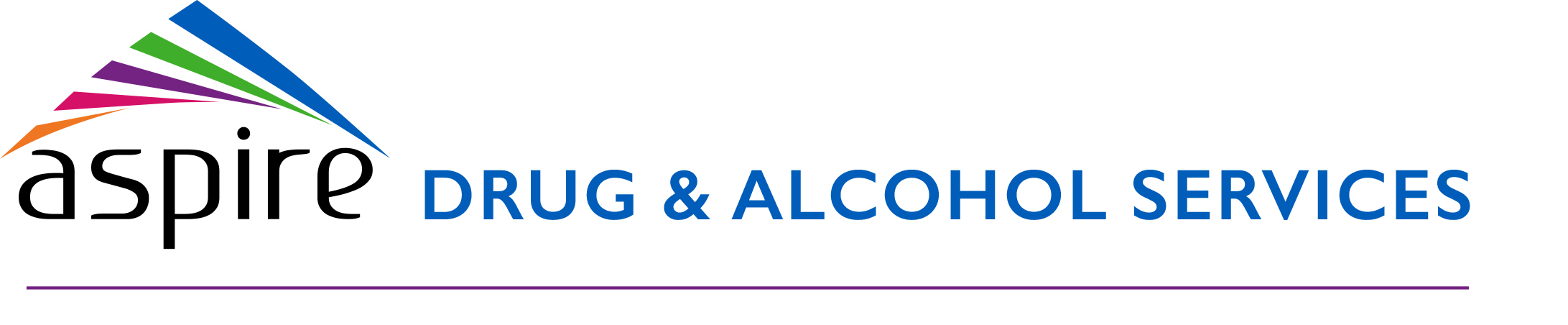 TRAINING SCHEDULE 2018/2019Venue:  Sinclair House          Time:  1.30 – 4.00 pm      Delegates:  18 in total Please note that should there be less than 3 people booked on to a course, then this will be deferred.Please note that parking is limitedDATECOURSE TITLE FACILITATOR11 AprilDrug Awareness / alcohol AwarenessPaul Wade        09 MayNeedle Exchange, BBV’s Overdose, Naloxone Prescription meds and safety Heidi BullimoreAlison Whitelaw, NMPPaul Shepherd13 JuneMentoring, volunteering, supporting people – Recovery capitalLydia Rice 11 JulyInterventions to help with families Sandra Hardy15 AugustDrug and Alcohol Awareness Novel Psychoactive Substances Neil Firbank12 SeptemberServices, pathways and interventions available Stuart  Green10 OctoberNeedle Exchange, BBV’s Overdose, Naloxone Prescription meds and safety Heidi BullimoreAlison Whitelaw, NMPPaul Shepherd14 NovemberDrug Awareness / alcohol AwarenessPaul Wade12 DecemberMentoring, volunteering, supporting people – Recovery capitalLydia Rice09 JanuaryInterventions to help with familiesSandra Hardy13 February Services, pathways and interventions availableStuart Green20 MarchDrug and Alcohol Awareness Novel Psychoactive SubstancesLaura JarvisTo book onto any of the above training sessions please e-mail Jayne Whittaker – jaynewhittaker@nhs.netFor further information on Aspire please vist http://www.aspire.communityTo book onto any of the above training sessions please e-mail Jayne Whittaker – jaynewhittaker@nhs.netFor further information on Aspire please vist http://www.aspire.communityTo book onto any of the above training sessions please e-mail Jayne Whittaker – jaynewhittaker@nhs.netFor further information on Aspire please vist http://www.aspire.community